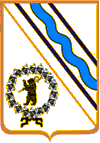 	Администрация Тутаевского муниципального района        ПОСТАНОВЛЕНИЕот 15.01.2024 № 10-пг.ТутаевО внесении изменений в постановлениеАдминистрации Тутаевскогомуниципального района от 19.01.2023 №25-п«Об утверждении долгосрочногобюджетного прогноза городскогопоселения Тутаев до 2028 года»В соответствии со статьей 170.1 Бюджетного кодекса Российской Федерации, постановлением Администрации Тутаевского муниципального района от 18.08.2016 № 644-п «Об утверждении Порядка разработки и утверждения, период действия, а также требования к составу и содержанию долгосрочного бюджетного прогноза городского поселения Тутаев на долгосрочный период», Администрация Тутаевского муниципального районаПОСТАНОВЛЯЕТ:Внести в приложение к Постановлению Администрации Тутаевского муниципального района от 19.01.2023 №25-п «Об утверждении долгосрочного бюджетного прогноза городского поселения Тутаев до 2028 года» следующие изменения:таблицу 1 «Прогноз основных характеристик бюджета городского поселения Тутаев» изложить в следующей редакции:«Таблица 1»таблицу 2 «Показатели финансового обеспечения муниципальных программ городского поселения Тутаев» изложить в следующей редакции:«Таблица  2»Контроль  за исполнением настоящего  постановления возложить  на директора департамента финансов администрации Тутаевского муниципального района Елаеву М.В. Настоящее  постановление  вступает в силу со дня его подписания.Глава Тутаевскогомуниципального района                                                                        О.В.НизоваПРОГНОЗ ОСНОВНЫХ ХАРАКТЕРИСТИК БЮДЖЕТА ГОРОДСКОГО ПОСЕЛЕНИЯ ТУТАЕВПРОГНОЗ ОСНОВНЫХ ХАРАКТЕРИСТИК БЮДЖЕТА ГОРОДСКОГО ПОСЕЛЕНИЯ ТУТАЕВПРОГНОЗ ОСНОВНЫХ ХАРАКТЕРИСТИК БЮДЖЕТА ГОРОДСКОГО ПОСЕЛЕНИЯ ТУТАЕВПРОГНОЗ ОСНОВНЫХ ХАРАКТЕРИСТИК БЮДЖЕТА ГОРОДСКОГО ПОСЕЛЕНИЯ ТУТАЕВПРОГНОЗ ОСНОВНЫХ ХАРАКТЕРИСТИК БЮДЖЕТА ГОРОДСКОГО ПОСЕЛЕНИЯ ТУТАЕВПРОГНОЗ ОСНОВНЫХ ХАРАКТЕРИСТИК БЮДЖЕТА ГОРОДСКОГО ПОСЕЛЕНИЯ ТУТАЕВПРОГНОЗ ОСНОВНЫХ ХАРАКТЕРИСТИК БЮДЖЕТА ГОРОДСКОГО ПОСЕЛЕНИЯ ТУТАЕВПРОГНОЗ ОСНОВНЫХ ХАРАКТЕРИСТИК БЮДЖЕТА ГОРОДСКОГО ПОСЕЛЕНИЯ ТУТАЕВПРОГНОЗ ОСНОВНЫХ ХАРАКТЕРИСТИК БЮДЖЕТА ГОРОДСКОГО ПОСЕЛЕНИЯ ТУТАЕВтыс. рублейНаименование показателяОтчетный 2021 год (факт)Текущий 2022 год (план)Очередной 2023 год (прогноз)Плановый 2024 год (прогноз)Плановый 2025 год (прогноз)Плановый 2026 год (прогноз)Плановый 2027 год (прогноз)Плановый 2028 год (прогноз)Доходы бюджета городского поселения Тутаев, в т.ч.396 272,59489 282,47420 850,01178 209,50152 835,40161 408,20165 000,00172 000,00- налоговые104 573,35112 784,00129 127,24130 921,50138 495,40148 068,20150 000,00155 000,00- неналоговые19 514,8322 585,0022 115,0015 398,0014 340,0013 340,0015 000,0017 000,00- безвозмездные поступления272 184,41353 913,47269 607,7731 890,000,000,000,000,00Расходы бюджета городского поселения Тутаев, в том числе431 109,92507 954,34420 850,01178 209,50152 835,40161 408,20165 000,00172 000,00Расходы на обслуживание муниципального долга139,16228,540,000,00729,002 700,002 000,002 000,0Дефицит/профицит-34 837,33-18 671,870,000,000,000,000,000,00Муниципальный долг на первое января очередного года15 000,0018 000,0018 000,0018 000,00018 000,0013 500,009 000,004 500,00ПОКАЗАТЕЛИ ФИНАНСОВОГО ОБЕСПЕЧЕНИЯ МУНИЦИПАЛЬНЫХ ПРОГРАММ ГОРОДСКОГО ПОСЕЛЕНИЯ ТУТАЕВтыс. рублейПОКАЗАТЕЛИ ФИНАНСОВОГО ОБЕСПЕЧЕНИЯ МУНИЦИПАЛЬНЫХ ПРОГРАММ ГОРОДСКОГО ПОСЕЛЕНИЯ ТУТАЕВтыс. рублейПОКАЗАТЕЛИ ФИНАНСОВОГО ОБЕСПЕЧЕНИЯ МУНИЦИПАЛЬНЫХ ПРОГРАММ ГОРОДСКОГО ПОСЕЛЕНИЯ ТУТАЕВтыс. рублейПОКАЗАТЕЛИ ФИНАНСОВОГО ОБЕСПЕЧЕНИЯ МУНИЦИПАЛЬНЫХ ПРОГРАММ ГОРОДСКОГО ПОСЕЛЕНИЯ ТУТАЕВтыс. рублейПОКАЗАТЕЛИ ФИНАНСОВОГО ОБЕСПЕЧЕНИЯ МУНИЦИПАЛЬНЫХ ПРОГРАММ ГОРОДСКОГО ПОСЕЛЕНИЯ ТУТАЕВтыс. рублейПОКАЗАТЕЛИ ФИНАНСОВОГО ОБЕСПЕЧЕНИЯ МУНИЦИПАЛЬНЫХ ПРОГРАММ ГОРОДСКОГО ПОСЕЛЕНИЯ ТУТАЕВтыс. рублейПОКАЗАТЕЛИ ФИНАНСОВОГО ОБЕСПЕЧЕНИЯ МУНИЦИПАЛЬНЫХ ПРОГРАММ ГОРОДСКОГО ПОСЕЛЕНИЯ ТУТАЕВтыс. рублейПОКАЗАТЕЛИ ФИНАНСОВОГО ОБЕСПЕЧЕНИЯ МУНИЦИПАЛЬНЫХ ПРОГРАММ ГОРОДСКОГО ПОСЕЛЕНИЯ ТУТАЕВтыс. рублейПОКАЗАТЕЛИ ФИНАНСОВОГО ОБЕСПЕЧЕНИЯ МУНИЦИПАЛЬНЫХ ПРОГРАММ ГОРОДСКОГО ПОСЕЛЕНИЯ ТУТАЕВтыс. рублейПОКАЗАТЕЛИ ФИНАНСОВОГО ОБЕСПЕЧЕНИЯ МУНИЦИПАЛЬНЫХ ПРОГРАММ ГОРОДСКОГО ПОСЕЛЕНИЯ ТУТАЕВтыс. рублейПОКАЗАТЕЛИ ФИНАНСОВОГО ОБЕСПЕЧЕНИЯ МУНИЦИПАЛЬНЫХ ПРОГРАММ ГОРОДСКОГО ПОСЕЛЕНИЯ ТУТАЕВтыс. рублейПОКАЗАТЕЛИ ФИНАНСОВОГО ОБЕСПЕЧЕНИЯ МУНИЦИПАЛЬНЫХ ПРОГРАММ ГОРОДСКОГО ПОСЕЛЕНИЯ ТУТАЕВтыс. рублейПОКАЗАТЕЛИ ФИНАНСОВОГО ОБЕСПЕЧЕНИЯ МУНИЦИПАЛЬНЫХ ПРОГРАММ ГОРОДСКОГО ПОСЕЛЕНИЯ ТУТАЕВтыс. рублейПОКАЗАТЕЛИ ФИНАНСОВОГО ОБЕСПЕЧЕНИЯ МУНИЦИПАЛЬНЫХ ПРОГРАММ ГОРОДСКОГО ПОСЕЛЕНИЯ ТУТАЕВтыс. рублейПОКАЗАТЕЛИ ФИНАНСОВОГО ОБЕСПЕЧЕНИЯ МУНИЦИПАЛЬНЫХ ПРОГРАММ ГОРОДСКОГО ПОСЕЛЕНИЯ ТУТАЕВтыс. рублейПОКАЗАТЕЛИ ФИНАНСОВОГО ОБЕСПЕЧЕНИЯ МУНИЦИПАЛЬНЫХ ПРОГРАММ ГОРОДСКОГО ПОСЕЛЕНИЯ ТУТАЕВтыс. рублей№ п/пНаименование муниципальной программыРасходы бюджета городского поселения Тутаев на финансовое обеспечение реализации
муниципальных программ городского поселения ТутаевРасходы бюджета городского поселения Тутаев на финансовое обеспечение реализации
муниципальных программ городского поселения ТутаевРасходы бюджета городского поселения Тутаев на финансовое обеспечение реализации
муниципальных программ городского поселения ТутаевРасходы бюджета городского поселения Тутаев на финансовое обеспечение реализации
муниципальных программ городского поселения ТутаевРасходы бюджета городского поселения Тутаев на финансовое обеспечение реализации
муниципальных программ городского поселения ТутаевРасходы бюджета городского поселения Тутаев на финансовое обеспечение реализации
муниципальных программ городского поселения Тутаев№ п/пНаименование муниципальной программыОчередной 2023 год (прогноз)Плановый 2024 год (прогноз)Плановый 2025 год (прогноз)Плановый 2026 год (прогноз)Плановый 2027 год (прогноз)Плановый 2028 год (прогноз)1Муниципальная программа «Перспективное развитие и формирование городской среды городского поселения Тутаев»283 138,3656 904,7956 000,0059 000,0061 000,0063 000,002Муниципальная программа «Содержание городского хозяйства городского поселения Тутаев»61 519,6857 071,1448 896,5855 896,5857 000,0060 000,003Муниципальная программа «Развитие архитектуры и градостроительства на территории городского поселения Тутаев»1 792,250,000,000,000,000,004Муниципальная программа «Обеспечение доступным и комфортным жильем населения городского поселения Тутаев»4 344,245 707,4213 230,123 442,370,000,00ИТОГО:350 794,53119 683,35118 126,70118 338,95118 000,00123 000,00